Biustonosze bardotki - kuszą i eksponują nie od dziśSprawdź dla kogo biustonosze bardotki są odpowiednie oraz dlaczego to tak kuszący i popularny model w branży bieliźnianej.Biustonosze - bielizna damskaRynek bieliźniany dość mocno skoncentrowany jest na zapewnieniu kobietą wszelkich rozwiązań, które są niezbędne w zależności od ich potrzeb oraz damskich figur. W sklepach bieliźniany znajdziemy różne rodzaje biustonoszy. Biustonosze miękkie, bez fiszbin, balkonetki ,silikonowe, sportowe, półusztywniane, popularne push-up czy biustonosze bardotki. Zastanawiasz się, który wybrać? Sprawdź dla której z nas bardotki są dobrym wyborem. Biustonosze Bardotki - dla kogo są odpowiednie?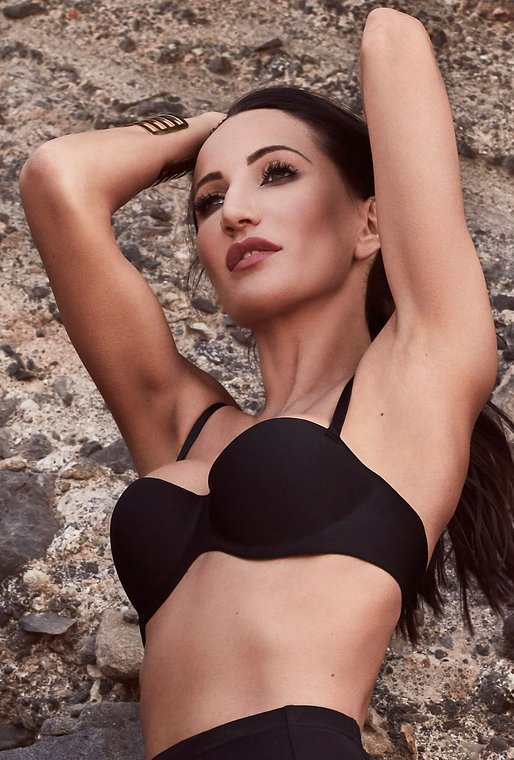 Bardotka ma bardzo ciekawą historię. Rozpowszechniła ją aktorka Brigitte Bardot, natomiast tego typu model pojawił się w sklepach w latach pięćdziesiątych. Dzięki konstrukcji tego stanika możliwe jest eksponowanie piersi oraz ich podtrzymanie dodatkowo biustonosze bardotki posiadają odpinane ramiączka. Dzięki czemu idealnie nadaje się do wieczorowych sukni i nie tylko. Co ważne, większość modeli posiada usztywniające fiszbiny i silikonowe taśmy, dostępne w wersji push-up. Tego typu biustonosz jest idealny zarówno na małe piersi jaki duży biust. Nadaje doskonałą linię i eksponuje bujne kształty. Jeżeli posiadasz duży biust tego typu stanik utrzyma jego ciężar, nawet przy odpiętych ramiączkach, oczywiście pod warunkiem, że rozmiar bardotki jest odpowiednio dobrany. 